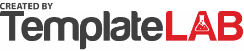 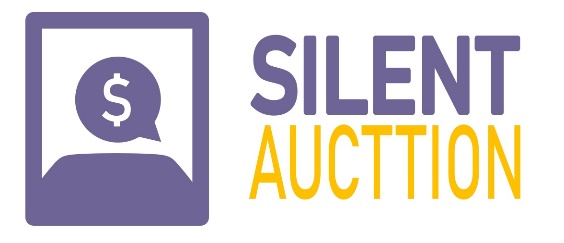 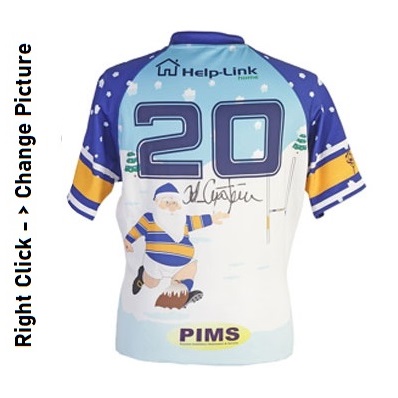 You are bidding on:You are bidding on:Rugby Christmas JerseyRugby Christmas JerseyGenerously donated by:Generously donated by:Mr. Kyal WicksMr. Kyal WicksValued at:$100BID AMOUNTNAMECONTACT PHONE INFO$10Morris Green(555) 12345 44586GOOD LUCK!GOOD LUCK!GOOD LUCK! © TemplateLab.com